保险合同变更申请书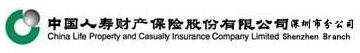 中国人寿财产保险股份有限公司深圳市分公司：本人公司名称            系               号保险单的投保人，由于      原因，申请对该保险单内容做如下变更：1、保险合同□提前／□延展至     年   月   日终止；2、保险责任内容□扩展／□减少；3、保险标的□增加／□减少；4、保险金额□增加／□减少；5、□被保险人／□受益人变更；6、√其他变更，如下表。具体批改内容：投保人与被保险人变更为信息收集表内容。投保人（签章）：2019年   月   日学平险批改信息收集表学平险批改信息收集表学平险批改信息收集表学平险批改信息收集表投保人信息投保人信息被保人信息被保人信息姓名*姓名*联系电话*联系电话*是被保险人的*证件号*通信地址*通信地址*邮编*邮编*受益人学校*带*为必填项带*为必填项带*为必填项带*为必填项